
Ministério da Educação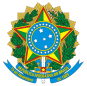 PAUTA DA REUNIÃO DO DIA 09 DE MAIO DE 2024NºFUNDAÇÃOAPOIADATIPO DE PROCESSONº PROCESSO1FAPEUEBSERH HU/JFRENOVAÇÃO DE AUTORIZAÇÃO23000.013197/2024-282FDTECTMRJRENOVAÇÃO DE AUTORIZAÇÃO23000.013254/2024-793FAPEUUFFSRENOVAÇÃO DE AUTORIZAÇÃO23000.013211/2024-934FAPEUHU-UFSC/EBSERHRENOVAÇÃO DE AUTORIZAÇÃO23000.013287/2024-195ASTEFUFCARENOVAÇÃO DE AUTORIZAÇÃO23000.013501/2024-376ASTEFUNILABRENOVAÇÃO DE AUTORIZAÇÃO23000.013673/2024-197FEESCAEBAUTORIZAÇÃO23000.013680/2024-118ASTEFCH UFCAUTORIZAÇÃO23000.013707/2024-679FAPECHUMAP-UFMS-EBSERHAUTORIZAÇÃO23000.013780/2024-3910FAPECIBICTAUTORIZAÇÃO23000.013798/2024-3111FAPECUEMSAUTORIZAÇÃO23000.013929/2024-8012FCMFILARENOVAÇÃO DE AUTORIZAÇÃO23000.014003/2024-1013FAPEUIFCRENOVAÇÃO DE AUTORIZAÇÃO23000.013957/2024-0514FUNDEPUFSMRENOVAÇÃO DE AUTORIZAÇÃO23000.014112/2024-2915FCMFIMAERENOVAÇÃO DE AUTORIZAÇÃO23000.014319/2024-0116FundMedHU-UFPIRENOVAÇÃO DE AUTORIZAÇÃO23000.014565/2024-5517COPPETECUNIRIORENOVAÇÃO DE AUTORIZAÇÃO23000.008521/2024-9618FCMFICEARENOVAÇÃO DE AUTORIZAÇÃO23000.014748/2024-7119IPEADIPEAAUTORIZAÇÃO23000.014819/2024-3520FEESCCPRMRENOVAÇÃO DE AUTORIZAÇÃO23000.007804/2024-1121FUNTEF-PRUNILARENOVAÇÃO DE AUTORIZAÇÃO23000.008095/2024-9122FUNETEC-PBHULW-UFPB-EBSERHAUTORIZAÇÃO23000.015595/2024-8923FADESPUFOPARENOVAÇÃO DE AUTORIZAÇÃO23000.008199/2024-0324FundMedHC-UFTMRENOVAÇÃO DE AUTORIZAÇÃO23000.015655/2024-6325FundMedCH-UFCRENOVAÇÃO DE AUTORIZAÇÃO23000.015766/2024-7026FUNAPE UFGENAPRENOVAÇÃO DE AUTORIZAÇÃO23000.015861/2024-7327FUNTEF-PRIFPRRENOVAÇÃO DE AUTORIZAÇÃO23000.015934/2024-2728FAI-UFSCarHU-UFSCarRENOVAÇÃO DE AUTORIZAÇÃO23000.015977/2024-1129FUNARBECPRM/SGBRENOVAÇÃO DE AUTORIZAÇÃO23000.016002/2024-0031FUNTEF-PRUFFSRENOVAÇÃO DE AUTORIZAÇÃO23000.016326/2024-3032FAPEDUFSJRENOVAÇÃO DE AUTORIZAÇÃO23000.016383/2024-1933FAPEXUFSBRENOVAÇÃO DE AUTORIZAÇÃO23000.016494/2024-2534FCMFDCTARENOVAÇÃO DE AUTORIZAÇÃO23000.016499/2024-5835FUNCATECEFET-RJRENOVAÇÃO DE AUTORIZAÇÃO23000.016515/2024-1136FUNDEPCNENRENOVAÇÃO DE AUTORIZAÇÃO23000.016867/2024-6837FACTOIFRJAUTORIZAÇÃO23000.001934/2024-4038FUNCATEIPEVRENOVAÇÃO DE AUTORIZAÇÃO23000.017062/2024-3139FACCCEFET-RJRENOVAÇÃO DE AUTORIZAÇÃO23000.017274/2024-1940FACCCNENRENOVAÇÃO DE AUTORIZAÇÃO23000.017327/2024-0041FEENG UFCSPARENOVAÇÃO DE AUTORIZAÇÃO23000.005002/2024-7642FundMedHE/UFPELRENOVAÇÃO DE AUTORIZAÇÃO23000.017372/2024-5643FUNARBEIFMGRENOVAÇÃO DE AUTORIZAÇÃO23000.017396/2024-1344FUNCATECTI RENOVAÇÃO DE AUTORIZAÇÃO23000.017401/2024-8045FUNCATEIAE RENOVAÇÃO DE AUTORIZAÇÃO23000.016903/2024-9346FDTEAMAZULRENOVAÇÃO DE AUTORIZAÇÃO23000.017569/2024-9547FUNDEPESIFALRENOVAÇÃO DE AUTORIZAÇÃO23000.015224/2023-1648FAPTOIFTORENOVAÇÃO DE AUTORIZAÇÃO23000.017915/2024-35